CALL FOR PRESENTATIONS Please return this form by May 12, 2019Annual Minnesota PBIS InstituteJune 11 - 12, 2019Minnesota Department of Education - Roseville, MN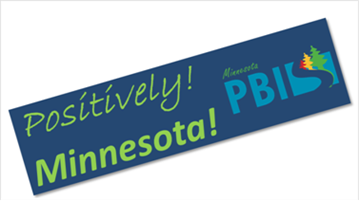 The Minnesota School-Wide Positive Behavioral Interventions and Supports (PBIS) Team is pleased to announce:The Annual PBIS Institute is seeking Breakout Session Presentation proposals from administrators, educators, institutions of higher education, parent/advocacy organizations and related service professionals sharing information on effective strategies and practice in the field of School Wide PBIS.  Please note that if you are submitting more than one presentation, a separate form must be completed for each presentation.TIER ONE BREAKOUT SESSIONS: These sessions are 75 minutes in length and we encourage the focus on practical application of the Tier One Features of the Tiered Fidelity Inventory.  Each feature is categorized below.  PBIS Trainers and associates will be in each session to review and educate on the fundamentals of the features, which may take up to 15 minutes.  Please keep this in mind when planning your session.  If chosen, the PBIS Trainer or associate will be in contact with you to aid in the planning process.Collaborative presentations are encouraged and ample time should be allowed for questions and answers. Deadline for breakout sessions is May 12, 2019.  Tier One submissions will focus on the following Implementation Feature (choose one):☐ Teaming & Team Operating ProceduresTFI Features 1.1 Team Composition & 1.2 Team Operating Procedures.  Ideas for presentations may include but are not limited to: Team Roles and practical Functioning of the roles, Team meeting agendas/formats and/or Efficiency in meeting structure☐ Behavioral & Teaching ExpectationsTFI Features 1.3 Behavioral Expectations & 1.4 Teaching Expectations.  Ideas for presentations may include but are not limited to: Structuring sub-committee work, Incorporate bringing SEL into behavior expectationsCulturally responsive matrices, Rebranding 3-5 expectations, How do develop a solid teaching calendar/structure, Incorporating Evidence-Based curriculum☐ Behavior Definitions & Discipline PoliciesTFI Features 1.5 Problem Behavior Definitions & 1.6 Discipline Policies.  Ideas for presentations may include but are not limited to: Process for developing major/minor definitions, Staff input and buy-in, Proactive and restorative district discipline policies, Options for restorative and proactive measures☐ Professional Development & Faculty InvolvementTFI Features 1.7 Professional Development & 1.10 Faculty Involvement.  Ideas for presentations may include but are not limited to: Ways to involve faculty in the PBIS framework, Unique ways to provide PD to staff, Incorporating PBIS into staff behavior expectations, Tips of the Week, newsletters, 10-min PD at meetings, etc.☐ Classroom ProceduresTFI Feature 1.8 Classroom Procedures.  Ideas for presentations may include but are not limited to: Foundations of PBIS in the classroom, Strategies and tips for de-escalation and keeping students in the room, Developing classroom matrices, Classroom systems that match the SW expectations☐ Feedback & Acknowledgement SystemsTFI Feature 1.9 Feedback & Acknowledgement.  Ideas for presentations may include but are not limited to: Staff buy-in with acknowledgements, Relational and tangible rewards, Student and staff involvement☐ Student, Family & Community InvolvementTFI Feature 1.11 Student/Family/ Community Involvement.  Ideas for presentations may include but are not limited to: Involving stakeholders in PBIS, Addressing cultural and community needs, engaging your student and parent organizations in PBIS☐ Using Discipline Data for Data-based Decision MakingTFI Features 1.12 Discipline Data & 1.13 Data-based Decision Making.  Ideas for presentations may include but are not limited to: Data system practice features and uses, Drilling down data for enhanced data-based decision making, Developing precision problem statements, SMART goals, and action planning based on the solution components☐ PBIS in Early ChildhoodPresentations in this strand will focus on implementation of PBIS in early childhood settings.  ☐ School-Linked Mental Health Coordination The presentations in this strand focus on mental health collaboration within the PBIS structure in schools. ☐ PBIS and EquityPresentations in this strand describe the implementation across diverse communities and populations, the use of data for equitable practice or culturally competent strategies and practices.☐ OTHER: (Please describe)  TIER TWO BREAKOUT SESSIONS: These sessions are 150 minutes in length and we encourage the focus on practical application of the Tier Two Features of the Tiered Fidelity Inventory.  PBIS Trainers and associates will be in each session to review and educate on the fundamentals of the features, which may take up to 15 minutes.  Please keep this in mind when planning your session.  If chosen, the PBIS Trainer or associate will be in contact with you to aid in the planning process.Collaborative presentations are encouraged and ample time should be allowed for questions and answers. Deadline for breakout sessions is May 12, 2019.  Tier Two submissions will focus on the following Implementation Feature (choose one):☐ Tier II at the Elementary LevelPresentations in this strand will focus on Elementary Tier II and provide examples and information on interventions, outcomes, progress monitoring and systems change that can promote effective implementation of Tier II/supplemental supports.☐ Tier II at the Secondary LevelPresentations in this strand will focus on Secondary Tier II and provide examples and information on interventions, outcomes, progress monitoring and systems change that can promote effective implementation of Tier II/supplemental supports.☐ PBIS in Alternative EnvironmentsPresentations in this strand will focus on PBIS in Alternative setting and provide examples and information on interventions, outcomes, progress monitoring and systems change that can promote effective implementation of PBIS across the Tiers in alternative environments.    Title of Presentation:      Description: Maximum of 100 words -Approximately 3-4 typed lines. Write this as you would like it to be printed on the conference program describing your session. Include the goal or intended beneficial outcome participants should expect as a result of attending your session.Primary Contact for Breakout Session:  If you do have more than 2 presenters please include the following information for them in the section at the end of this application. Presentation Primary ContactName			     	Email:       School / agency: 	     Address: 		     City/State/Zip:		     Day Phone:		     Presenter Information:Presenter 1 Biographical Information as you would like it shared during your introduction. Presenter 2 Biographical information as you would like it shared during your introduction.Presenter 3 Biographical information as you would like it shared during your introduction.Presenter 4 Biographical information as you would like it shared during your introduction.Equipment Provided: The following equipment will be provided and set up in each breakout room.  Multimedia (LCD) projector	Computer	Wireless internet access	 Easel Stand, Paper and MarkersI plan to bring the following equipment with me: The Conference Planning group will review all the proposals. All those submitting proposals will be notified by email regarding the status of their proposal by May 12, 2019 This completed form must be submitted by May 12, 2019 to: MDE.PBIS@state.mn.us with the subject of Proposal Submission.Any questions regarding this proposal or submission should also be submitted to MDE.PBIS@state.mn.us  with the subject line 2019 PBIS Institute Question.